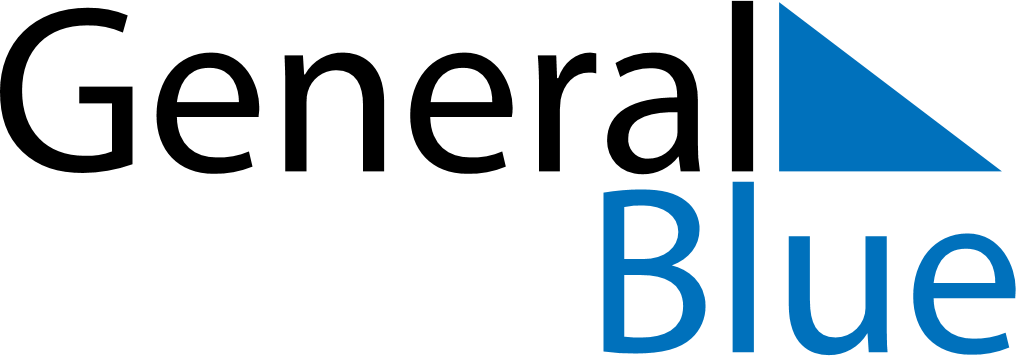 June 1929June 1929June 1929June 1929June 1929SundayMondayTuesdayWednesdayThursdayFridaySaturday123456789101112131415161718192021222324252627282930